            Bennekomse Tennis Opleiding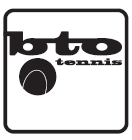 Aanmeldingsformulier tennislessen Winter 2019/20 (start v.a. 30 sept. ) Kids+ 9 t/m 11 jaar binnen TV Keltenwoud (Eén persoon per formulier)Naam: ………………………………………………………………………………………   M / VAdres: ………………………………………………………………………………………………
Postcode: …………………………………. Woonplaats:.………………………………………
Telefoon: ………………………………….  Mobiel: …………………………………………….
E-mail adres: …….…………………………………………………………………………………
Geboortedatum:……………………………………………………………………………..Ik kies voor groepsles binnen:		prijs per persoonO 	20 weken	8 tot 10 personen 9  t/m 11 jaar (45 minuten)		€ 175,00O      Ik wil voor een tweede keer tennisles indien er ruimte is         €  145,00De lessen vinden plaats op woensdag(tussen13.00 en 18.00 uur)  en vrijdagmiddag (tussen 16.00 en 19.00 uur) op 1 indoor baan. Het formulier zo snel mogelijk inleveren i.v.m. de in te huren indoor banen.Ingevulde formulieren gaarne inleveren voor 18 september  bij Jack Engelaar (06-20953491), Aardbeivlinder 56, 4007 HB Tiel of mailen naar info@btotennis.nl. Indien men in de winter tennisles binnen volgt bij de BTO is lidmaatschap van TV Keltenwoud niet verplicht!! O	Ingeschrevene ontvangt graag een factuur. O	Hierbij machtig ik BTO tot wederopzegging om het verschuldigde lesgeld in 3 termijnen (40% eind september, 30% eind oktober en 30% eind november) af te schrijven van. Noteert U het volledige Iban/rekeningnummer van Uw bank of giro.Iban/Bank of gironummer ……………………………….Ten name van ………………………	Plaats…………………………..Datum: ………………………..		Handtekening: ………..…………………..De lesindeling is vanaf 26 september  te zien op www.btotennis.nl.Het lesreglement is te zien op www.btotennis.nl            Voor de avg voorwaarden zie het lesreglement van de BTO site.